Frikoler anmeldt med forventet start august 2013: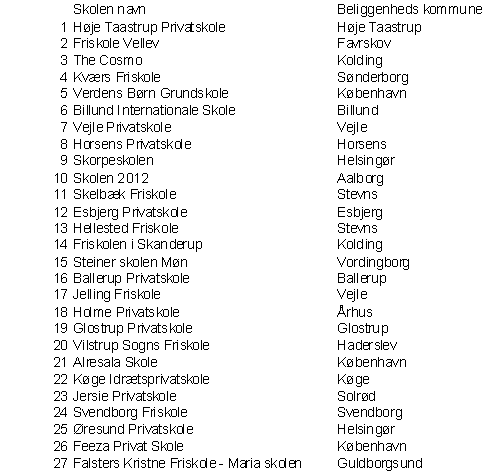 Kilde: Ministeriet for Børn og Undervisning